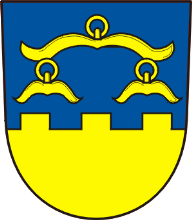                               Obecní úřad Hrádek, okr. Frýdek-Místek                                                                             739 97  Hrádek, Hrádek čp. 352Vyřizuje		Bc. Petra BorskáTelefon			+420 558 551 311E-mail			podatelna@obechradek.czDS			9ejb382Místo a datum		Hrádek, 28. dubna 2016V E Ř E J N Á   V Y H L Á Š K AOznámení vydání změny č. 1 územního plánu Hrádek formou opatření obecné povahyZastupitelstvo obce Hrádek na svém zasedání dne 27. 04. 2016 vydalo ve své samostatné působnosti 
dle ust. § 6 odst. 5 písm. c) a ust. § 54 zákona č. 183/2006 Sb., o územním plánován í a stavebním řádu (stavební zákon), ve znění pozdějších předpisů (dále jen „stavební zákon"), změnu č. 1 územního plánu Hrádek, týkající se především vymezení zastavitelných ploch bydlení, občanského vybavení 
a související dopravy v některých částech správního území obce a úpravy podmínek stanovených pro plochy s rozdílným způsobem využití.Obecní úřad Hrádek jako pořizovatel územně plánovací dokumentace obce Hrádek dle § 6 odst. 2 stavebního zákona, oznamuje v souladu s ust. § 171 až 174 zákona č. 500/2004 Sb., správní řad, 
ve znění pozdějších předpisů a za použití ustanovení § 55 ve spojení s § 54 stavebního zákona a § 16 vyhlášky 
č. 500/2006 Sb., o územně analytických podkladech, územně plánovací dokumentaci a způsobu evidence územně plánovací činnosti vydání změny č. 1 územního plánu Hrádek formou opatření obecné povahy.Toto opatření obecné povahy se tyká všech vlastníku pozemků a staveb, dotčených řešením změny 
č. 1 územního plánu Hrádek - opatřením obecné povahy.Do úplného znění opatření obecné povahy a jeho odůvodnění může každý v souladu s § 173 odst. 1 zákona č. 500/2004 Sb., správní řád nahlédnout na Obecním úřadu Hrádek, Hrádek 352, 739 97 Hrádek 
v kanceláři starosty v úředních hodinách a dále způsobem umožňujícím dálkový přístup na webových stránkách obce Hrádek http://www.obechradek.eu/ v sekci „Obecní úřad" podsekci „Územní plán".Opatření obecné povahy - změna č. 1 územního plánu Hrádek nabývá účinnosti patnáctým dnem 
po dni vyvěšení této veřejné vyhlášky.Proti opatření obecné povahy nelze podat dle § 173 odst. 2 zákona č. 500/2004 Sb., správní řád opravný prostředek.Robert BorskiStarosta obce Hrádek
Za správnost:	Ing. arch Aleš PalackýOprávněná osoba pro výkon územně plánovacích činností 
č. osvědčeni ZOZ 800078882Tato veřejná vyhláška se dle ust. § 25 odst. (2) zákona č. 500/2004 Sb., správní řád zveřejňuje též způsobem umožňujícím dálkový přístup.Vyvěšeno dne: 29.4.2016	Sejmuto dne:	 